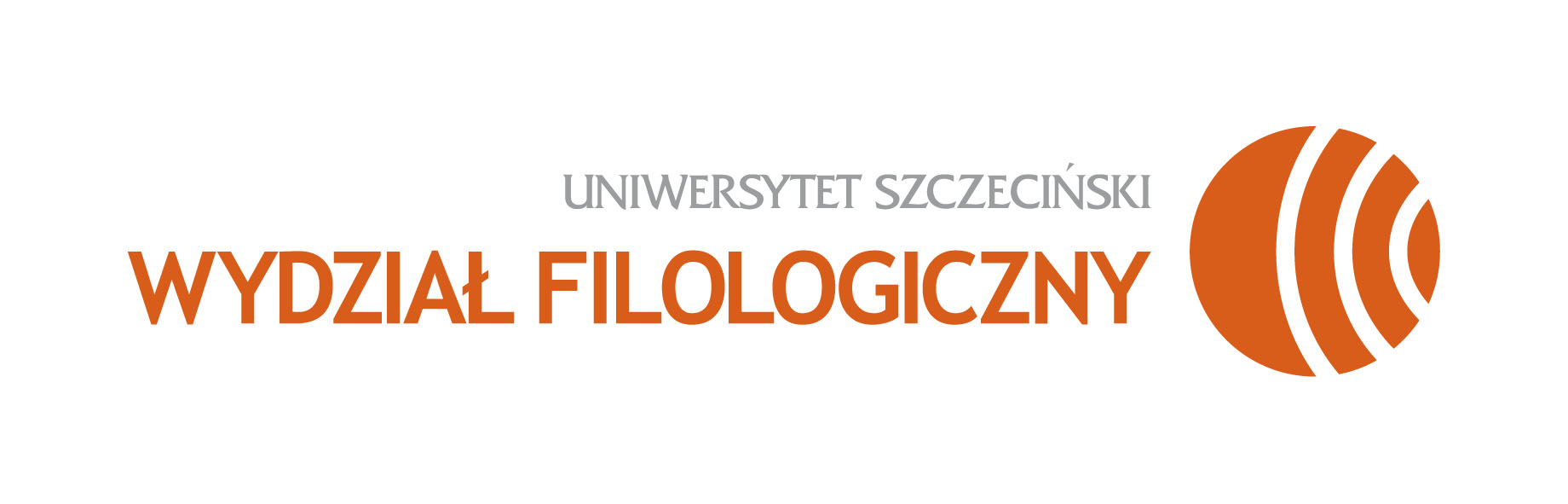 UNIWERSYTET SZCZECIŃSKIWYDZIAŁ FILOLOGICZNYOGÓLNOPOLSKA KONFERENCJA NAUKOWAAutobiograficzność kobiecego esejuPobierowo, 21–23 maja 2018 21.05 (poniedziałek)12.00–12.30 powitalny poczęstunek 12.30–14.00Inga Iwasiów (US) – Eseizowanie Ewa Kraskowska (UAM) – Po sześćdziesiątce. Autobiograficzna eseistyka feministek drugofalowychJoanna Grądziel-Wójcik (UAM) – Autobiograficzne, metapoetyckie, eseistyczne w twórczości Bogusławy Latawiec14.00–15.30 obiad15.30–18.00Teresa Bruś (UWr) – O wizualnej utracie twarzy na przykładzie esejów Virginii Woolf i Debory VogelTatiana Czerska (US) – Strategie autobiograficzne w kobiecych esejach podróżnychAleksandra Grzemska (US) – Kobiece eseje o podróżach i sztuce –Kuryluk/Bieńkowska16.20–16.50 przerwa Maciej Duda (AJP) – Autobiografizm Agnieszki Graff. Między esejem, felietonem i rozmowąEdyta Sołtys-Lewandowska (UAM) – Powlekać rosnące J. Mueller – wiwisekcja macierzyństwa18.00–19.00 kolacja19.00–∞Agnieszka Czyżak (UAM) – Emancypacyjne gry, autobiograficzne wyzwania – genologiczne kłopoty. O Grach w Birkenau Agnieszki KłosArleta Galant (US) – Eseistyczne „ty”22.05 (wtorek)8.30–10.00 śniadanie10.00 – 13.30Dorota Kozicka (UJ) – Kiedy autorka zostaje eseistką (w Polsce)?Jerzy Madejski (US) – Antologie eseju a historia literatury polskiejMagdalena Koch (UAM) – „Dwa, trzy słowa do naszych Serbek”. Ewolucje serbskiego eseju feministycznego od XIX do XX wieku 11.00–11.30 przerwa Dobrawa Lisak-Gębala (UWr) – Nieprzeźroczystość Przeźroczy KuncewiczowejAnna Pekaniec (UJ) – Eseistyczność i/lub autobiograficzność Widzeń bliskich 
i dalekich Zofii Nałkowskiej13.30–15.00 obiad15.00–18.00Mateusz Skucha (UJ) – Ich ojcowie. Zofia Nałkowska i Nancy K. MillerMonika Świerkosz (UJ) – Autobiograficzne czy osobiste? Projekt krytyki personalistycznej Nancy K. MillerKatarzyna Szopa (UŚ) – Urwane ścieżki: filozofia feministyczna i autobiografia16.00–16.30 przerwa Katarzyna Trzeciak (UJ) – Esej, czyli (queerowe) „ja”. Przypadek Eve Kosofsky
SedgwickBłażej Warkocki (UAM) – Esej i duch odmienności 18.00–19.00 kolacja19.00–∞Aleksandra Krukowska (US) – Autobiografia i psychoanalizaAgata Zawiszewska (US) – Eseistyka socjologiczna Ireny Krzywickiej23.05 (środa)8.30–10.00 śniadanie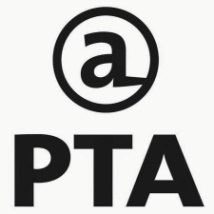 Dziękujemy Fundacji Strefa Kobiet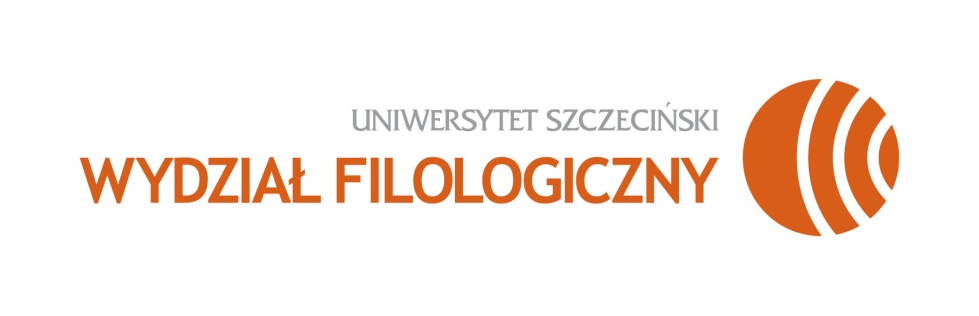 